01-387 АЦ-7.5-40(4320) 006МИ пожарная автоцистерна ёмкостью для воды 7.5 м3 на шасси Урал-4320-1911 6х6, пенобак до 0.5 м3, насос НЦПН-40/100, лафетный ствол ЛС-С40, боевой расчет 6, полный вес 20.5 тн, ЯМЗ-238М2 240 лс, 85 км/час, ООО УСПТК г. Челябинск, с конца 1990-х г.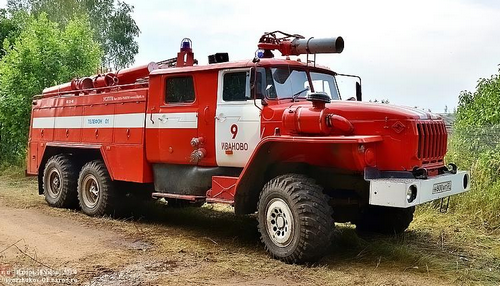 Производитель: Урало-Сибирская пожарно-техническая компания ООО (УСПТК), г. Челябинск. Предприятие было организовано совместно с ОАО "УралАЗ" в 1996 году с целью производства автотехники специального назначения для предприятий нефтегазового комплекса и имело название ООО "УралАзСпецмаш". В 1999 году было реорганизовано в самостоятельное предприятие и получило название "Урало-Сибирская пожарно-техническая компания".  Юридическое лицо признано несостоятельным (банкротом) и в отношении него открыто конкурсное производство с 23 мая 2020 года.   Пожарный автомобиль АЦ-7.5-40 (4320) 006МИ на шасси УРАЛ-4320-1911 относится к основным пожарным автомобилям общего применения, в большинстве случаев используется в «безводных районах» и там, где требуется высокая проходимость техники (сильнопересеченная местность). Автоцистерна предназначена для доставки к месту пожара боевого расчета, запаса воды, пенообразователя и пожарно-технического оборудования для тушения водой, а также воздушно-механической пеной через ручные стволы и лафетный ствол. Забор воды из цистерны АЦ, открытого водоёма или гидранта, пенообразователя - из пенобака или из сторонней ёмкости. Увеличенная кабина позволяет экипажу комфортно находится в ней в полном боевом снаряжении. Пожарный насос автомобиля установлен в обогреваемой кабине боевого расчета, так называемое среднее расположение насоса. Такое решение позволяет обеспечить теплоустойчивость пожарного насоса и создать достаточно комфортные условия работыводителя. Дыхательные аппараты размещены в кабине. Автоцистерна имеет существенный недостаток – плохую маневренность в связи с большим габаритами.Тактико-технические характеристикиБазовое шасси Урал-4320-1911Колесная формула 	6 × 6Полная масса 20535 кгГабаритные размеры, мм: длина 9400, ширина 2500, высота 3400.Двигатель:  дизельный с турбонаддувом и интеркулероммощность: не менее 230 л.с.Число мест боевого расчёта: 6 человекМаксимальная скорость: 85 км/чЁмкость цистерны для воды: до 8000 литровЁмкость бака для пенообразователя: до 2 × 250 литровЧисло одновременно подаваемых стволов ГПС-600 	до 8 стволов типа ГПС-600Насос пожарный центробежный,	расположение среднее (в кабине боевого расчёта)модель НЦПН-40/100 В1Т Номинальная подача насоса 	40 л/сНапор в номинальном режиме 	не менее 105 м. вод. ст. (10,5кгс/см2)Макс. подача при номинальной частоте вращения 2700 об/мин. и напоре 105 м. вод. ст. не менее 50 л/сУровень дозирования пенообразователя 	корректируемыйВакуумная система 	автоматическая (возможно ручное управление)Наибольшая геометрическая высота всасывания 	7,5 мВремя всасывания с высоты 7,5 м 	не более 40 сМодель стационарного лафетного ствола 	ЛС-С-40Макс. производительность стационарного лафетного ствола ЛС-С-40 при давлении 60 м. вод. ст. (6 кгс/см2): 	по воде 	40 л/спо пене 	24 м3/минМакс. дальность компактной струи воды из стационарного лафетного ствола: 	60 метров.Возимый запас напорных рукавов норм. давления, м: 408. 